              УТВЕРЖДАЮПредседатель комитета по образованию города Барнаула Н.В. Полосина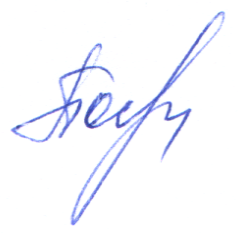                                                                                                                                                                                             12.02.2019ПЛАНпо устранению недостатков, выявленных в ходе независимой оценки качества условий оказания услугМБДОУ «Детский сад №211»на 2019 годНедостатки, выявленные в ходе независимой оценки качества условий оказания услуг организациейНаименование мероприятия по устранению недостатков, выявленных в ходе независимой оценки качества условий оказания услуг организациейПлановый срок реализации мероприятияОтветственныйисполнитель(с указанием фамилии, имени, отчества и должности)Недостатки, выявленные в ходе независимой оценки качества условий оказания услуг организациейНаименование мероприятия по устранению недостатков, выявленных в ходе независимой оценки качества условий оказания услуг организациейПлановый срок реализации мероприятияОтветственныйисполнитель(с указанием фамилии, имени, отчества и должности)I. Открытость и доступность информации об организацииI. Открытость и доступность информации об организацииI. Открытость и доступность информации об организацииI. Открытость и доступность информации об организацииИнформация о деятельности образовательной организации, ее содержание и порядок на официальном сайте не в полной мере соответствует установленным нормативным актамРазместить сведения о преподаваемых педагогическими работниками организации дисциплинах на сайте образовательной организации в разделе «Руководство. Педагогический (научно-педагогический) состав» Март Лесковец Оксана Александровна, старший воспитатель;На официальном сайте образовательной организации не достаточное количество дистанционных способов обратной связи и взаимодействия с получателями услугОбеспечить работу раздела официального сайта «Часто задаваемые вопросы»Март Сороковых Кристина Леонидовна, делопроизводительII. Комфортность условий предоставления услугII. Комфортность условий предоставления услугII. Комфортность условий предоставления услугII. Комфортность условий предоставления услугНе достаточное количество параметров комфортных условий для предоставления услугОбновить навигацию внутри образовательной организации, сделать ее более понятной и видимойМарт Терновская Евгения Юрьевна, заведующий;Лесковец Оксана Александровна, старший воспитательIII. Доступность услуг для инвалидовIII. Доступность услуг для инвалидовIII. Доступность услуг для инвалидовIII. Доступность услуг для инвалидовАльтернативная версия официального сайта образовательной организации для инвалидов по зрению не активнаОбеспечить функционирование официального сайта образовательной организации в режиме «Версия для слабовидящих»МартСороковых Кристина Леонидовна, делопроизводительНе организована парковочная зона для лиц с ограниченными возможностями здоровьяОсуществлять контроль за размещением указателя «Парковочная зона для лиц с ограниченными возможностями здоровья» на прилегающей территории в постоянном режимеМартСиюхова Татьяна Сергеевна, заведующий хозяйствомIV. Доброжелательность, вежливость работников организацииIV. Доброжелательность, вежливость работников организацииIV. Доброжелательность, вежливость работников организацииIV. Доброжелательность, вежливость работников организацииУровень доброжелательности и вежливости работников, обеспечивающих первичный контакт и информирование получателей услуг, не соответствует максимальному значениюПровести мастер-класс с сотрудниками для обеспечения максимального уровня  доброжелательности и вежливости работников, обеспечивающих первичный контакт и информирование получателей услуг Март Терновская Евгения Юрьевна, заведующий Лесковец Оксана Александровна, старший воспитатель Уровень доброжелательности и вежливости работников, обеспечивающих непосредственное оказание услуги, не соответствует максимальному значениюПровести тренинг по профилактике эмоционального выгорания педагогов для обеспечения максимального уровня  доброжелательности и вежливости работников, обеспечивающих непосредственное оказание услуги     СентябрьТерновская Евгения Юрьевна, заведующий Лесковец Оксана Александровна, старший воспитатель Педагоги МБДОУ «Детский сад №211»Уровень доброжелательности и вежливости работников, обеспечивающих контакт с получателями услуг при использовании дистанционных форм взаимодействия, не соответствует максимальному значениюПровести беседы с работниками, обеспечивающими контакт с получателями услуг при использовании дистанционных форм взаимодействия, для обеспечения максимального уровня  доброжелательности и вежливости работниковСентябрьТерновская Евгения Юрьевна, заведующий Лесковец Оксана Александровна, старший воспитатель V. Удовлетворенность условиями оказания услугV. Удовлетворенность условиями оказания услугV. Удовлетворенность условиями оказания услугV. Удовлетворенность условиями оказания услугОрганизационные условия предоставления услуг не соответствуют максимальному значениюРазместить графики работы узких специалистов на  дверях кабинетов МартТерновская Евгения Юрьевна, заведующий Лесковец Оксана Александровна, старший воспитатель 